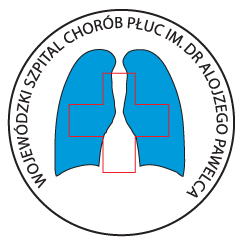                                          Wojewódzki Szpital Chorób Płuc im. . Alojzego Pawelca                                                                         44-300 Wodzisław Śląski , ul. Bracka 13                                                                                             NIP 647-21-80-171 REGON :000297690                                                                                       tel: 32 453-71-10, fax: 32 455 53 25                                                 sekretariat@wscp.wodzislaw.pl  www.wscp.wodzislaw.plNa podstawie art.6 ust. 1 lit. f) Rozporządzenia Parlamentu Europejskiego i Rady ( UE) 2016/ 679z dnia 27 kwietnia 2016 r . w sprawie ochrony osób fizycznych w związku z przetwarzaniem danych osobowych i w sprawie swobodnego przepływu takich danych ( ogólne rozporządzenieo ochronie danych ), zwane dalej RODO, informuję Pana/ Panią, że teren szpitala jest monitorowany przez system monitoringu wizyjnego za pośrednictwem kamer .Obszar objęty monitoringiem:wejście do Pawilonu Głównego Szpitala (kamera termowizyjna)wejście do windyskładowisko węglaparkingAdministratorem Pani/ Pana danych osobowych jest Wojewódzki Szpital Chorób Płuc im. dr. Alojzego Pawelca44-300 Wodzisław Śląski, ul. Bracka 13, REGON :000297690tel sekretariat 32/ 45-37-101, fax 32 455- 53- 25 e-mail sekretariat@wscp.wodzisław.pl ,www.wscp.wodzislaw.plAdministrator wyznaczył Inspektora Ochrony Danych. W celu kontaktu  udostępnia jego dane  adres e- mail: alodia.urbanczyk@wscp.wodzislaw.pl nr tel 32/ 45- 37- 104Pani / Pana dane ( wizerunek lub wizerunek i temperatura ciała) będą przetwarzane w celu  ochrony obiektu i mienia, zapewnienia bezpieczeństwa, dla udokumentowania zdarzeń niepożądanych lub niedozwolonych zachowań w obrębie przestrzeni publicznej Szpitala oraz do zapewnienia bezpieczeństwa epidemiologicznego.Dane osobowe zbierane w ramach monitoringu wizyjnego będą udostępniane jedynie podmiotom na podstawie przepisów prawa.Osoba, której wizerunek lub wizerunek i temperatura ciała zostały utrwalone w systemie monitoringu, ma prawo dostępu do zapisu przy założeniu, że nie naruszy to praw i wolności osób trzecich.Jeśli osoba, której wizerunek lub wizerunek i temperatura ciała został utrwalony uzna, że jej dane są przetwarzane niezgodnie z prawem, ma prawo do złożenia skargi do Prezesa Urzędu Ochrony Danych lub innego uprawnionego organu.Zapis z monitoringu będzie przechowywany nie dłużej niż 90 dni w przypadku monitoringu oraz termomonitoringu. Po tym okresie ulega skasowaniu, za wyjątkiem danych dotyczących interesów związanych z naruszeniem bezpieczeństwa osób lub mienia, albo dostępem osób nieupoważnionych ( dane te mogą być przechowywane nie dłużej – tj. do czasu wyjaśnienia sprawy albo zakończenia odpowiednich postępowań).Pani /Pana dane osobowe nie będą przekazywane do państwa trzeciego lub organizacji międzynarodowej.     